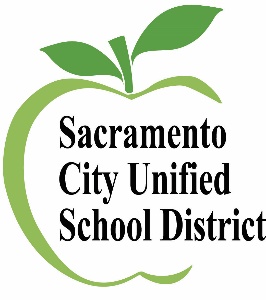 Office of the Superintendent5735 47th Avenue  Sacramento, CA 95824Jorge A. Aguilar, SuperintendentOffice of the Superintendent5735 47th Avenue  Sacramento, CA 95824Jorge A. Aguilar, SuperintendentOffice of the Superintendent5735 47th Avenue  Sacramento, CA 95824Jorge A. Aguilar, SuperintendentBOARD OF EDUCATIONJessie RyanPresidentTrustee Area 7Darrel WooVice PresidentTrustee Area 6Michael Minnick2nd Vice PresidentTrustee Area 4Lisa MurawskiTrustee Area 1Leticia GarciaTrustee Area 2Christina PritchettTrustee Area 3Mai VangTrustee Area 5Olivia Ang-OlsonStudent Board MemberBOARD OF EDUCATIONJessie RyanPresidentTrustee Area 7Darrel WooVice PresidentTrustee Area 6Michael Minnick2nd Vice PresidentTrustee Area 4Lisa MurawskiTrustee Area 1Leticia GarciaTrustee Area 2Christina PritchettTrustee Area 3Mai VangTrustee Area 5Olivia Ang-OlsonStudent Board Member